Name __________________________________________________ Date_____________________________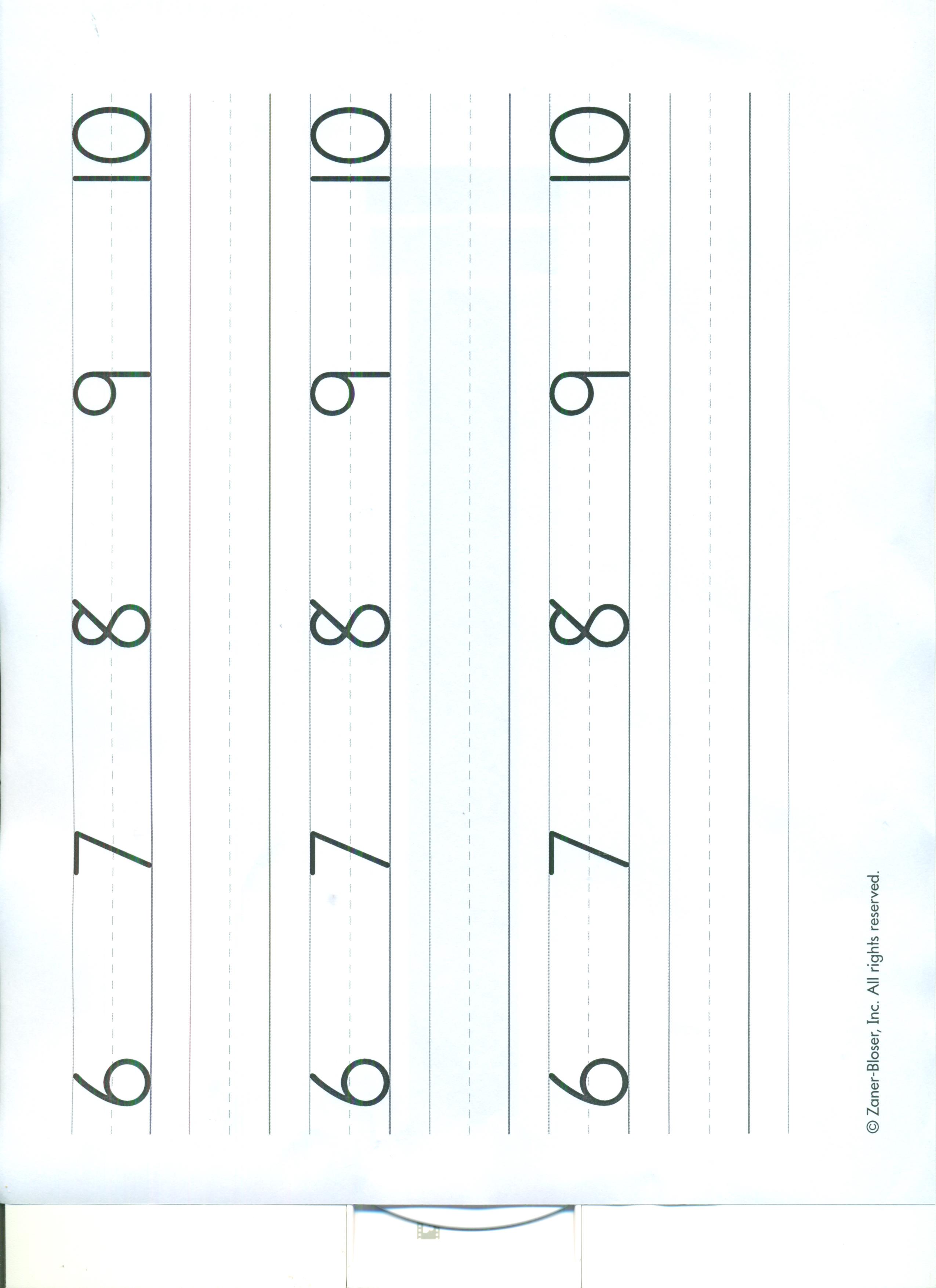 